СЭМД «Протокол прижизненного патологоанатомического исследования»Переходим в «Рабочие места → Дневник» и оказываем услугу или редактируем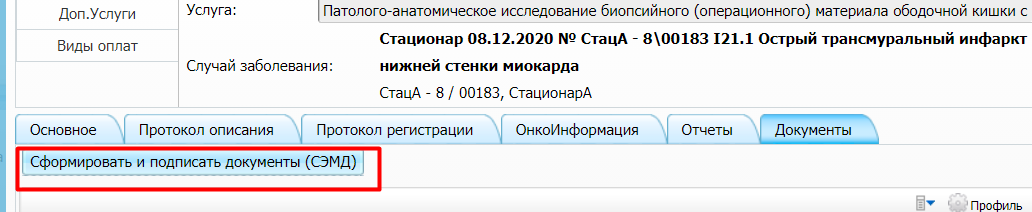 Подписываем ЭЦП врача выбирая нужный сертификат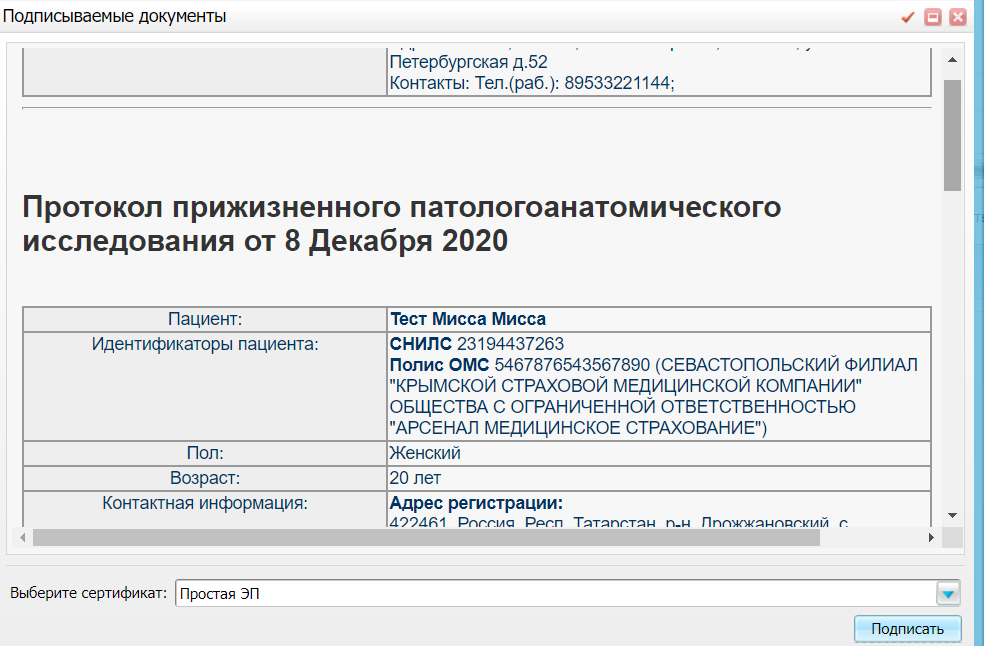 Возвращаемся на вкладку «Документы», нажимаем ПКМ по нашему документу и выбираем «Передать документ в ИЭМК» 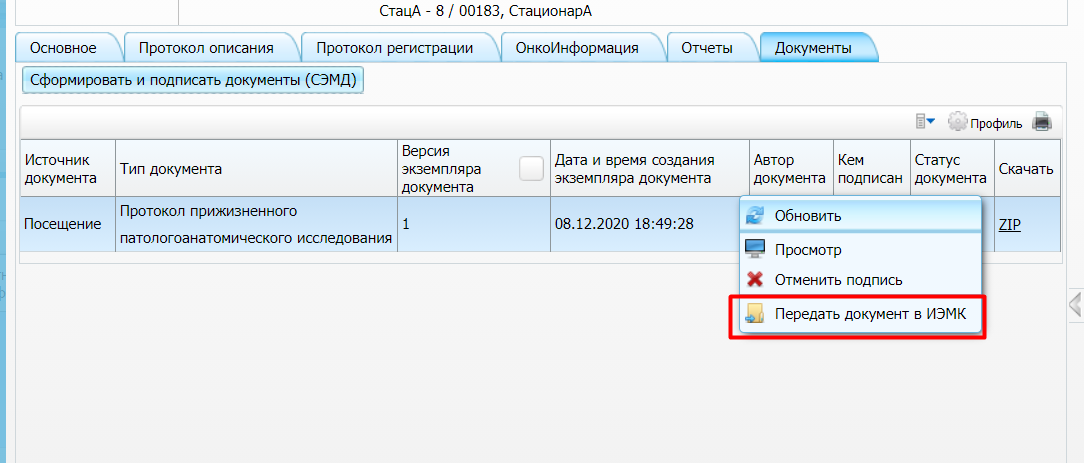 